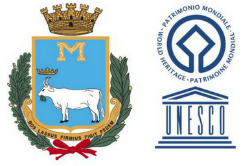 Informativa sul trattamento dei dati personali forniti con la richiesta (Ai sensi dell’art. 13 Reg. UE 2016/679 – Regolamento generale sulla protezione dei dati e del Codice della Privacy italiano, come da ultimo modificato dal d.lgs. 101/2018).Informativa completa1. Finalità del trattamentoLa informiamo che il Titolare del Trattamento dei suoi dati personali è il Comune di Matera, con sede in Viale Aldo Moro, n. 32 - 75100 Matera, rappresentato in qualità di Sindaco p.t.,per l’esercizio delle funzioni, connesse e strumentali, dei compiti di svolgimento del servizio relativo alla fornitura di BUONI SPESA ed è svolto nel rispetto dei principi di pertinenza e non eccedenza anche con l’utilizzo di procedure informatizzate garantendo la riservatezza e la sicurezza dei dati stessiContatti: comune.matera@cert.ruparbasilicata.itQuesta amministrazione ha nominato Responsabile Comunale della Protezione dei Dati Personali, a cui gli interessati possono rivolgersi per tutte le questioni relative al trattamento dei loro dati personali e all’esercizio dei loro diritti derivanti dalla normativa nazionale e comunitaria in materia di protezione dei dati personali:Contatti:privacy@wemapp.euLe finalità istituzionali del trattamento di dati personali sono: Garantire la fornitura di BUONI SPESA a utenti in possesso dei requisiti richiesti dai DPCM del 28 marzo 2020 e dell’O.P.C. del 29 marzo 2020; Verifica del possesso dei requisiti richiesti; Concessione del beneficio contributivo; Erogazione della fornitura; verifica dei documenti di identità.2. Natura del conferimentoLa raccolta di questi dati personali è: Obbligatoria, in quanto trattasi di un trattamento di dati personali effettuato per l’adempimento di un obbligo di legge e per l'esecuzione di un compito di interesse pubblico o connesso all'esercizio di pubblici poteri. Il rifiuto di conferire i dati richiesti comporta il mancato accesso al servizio erogato da questa amministrazione.3. Modalità del trattamentoLa gestione del servizio alla Fornitura gratuita di BUONI SPESA (ai sensi del DPCM del 28 marzo 2020 e dell’O.P.C. del 29 marzo 2020) comporta il trattamento di dati comuni.I dati sono trattati in modalità:Cartacea e quindi sono raccolti in schedari debitamente custoditi con acceso riservato al solo personale appositamente designato; l’ubicazione di questi archivi cartacei è presso gli uffici.Informatica, mediante memorizzazione in un apposito data-base, gestito con apposite procedure informatiche. L’accesso a questi dati è riservato al solo personale appositamente designato. Sia la struttura di rete, che l’hardware che il software sono conformi alle regole di sicurezza imposte per le infrastrutture informatiche. L’ubicazione fisica dei server è all’interno del territorio dell’Unione EuropeaI dati raccolti non possono essere ceduti, diffusi o comunicati a terzi, che non siano a loro volta una Pubblica Amministrazione, salvo le norme speciali in materia di certificazione ed accesso documentale o generalizzato. Per ogni comunicazione del dato a terzo che non sia oggetto di certificazione obbligatoria per legge o che non avvenga per finalità istituzionali nell’obbligatorio scambio di dati tra PA, l’interessato ha diritto a ricevere una notifica dell’istanza di accesso da parte di terzi e in merito alla stessa di controdedurre la sua eventuale contrarietà al trattamento.I dati personali oggetto del presente trattamento sono stati acquisiti: direttamente dall’interessato.I dati saranno conservati per il tempo strettamente necessario al perseguimento della finalità del trattamento, e, oltre, secondo i criteri suggeriti dalla normativa vigente in materia di conservazione, anche ai fini di archiviazione dei documenti amministrativi, e comunque di rispetto dei principi di liceità, necessità, proporzionalità. La base giuridica del trattamento di dati personali per le finalità sopra esposte è da individuarsi nel disposto dell’art. 6 par. 1 lett. e), “il trattamento è necessario per l'esecuzione di un compito di interesse pubblico o connesso all'esercizio di pubblici poteri di cui è investito il titolare del trattamento”.La base giuridica per il trattamento per dati particolari è rappresentata dall’art. 9 GDPR lett. G “il trattamento è necessario per motivi di interesse pubblico rilevante sulla base del diritto dell'Unione o degli Stati membri, che deve essere proporzionato alla finalità perseguita, rispettare l'essenza del diritto alla protezione dei dati e prevedere misure appropriate e specifiche per tutelare i diritti fondamentali e gli interessi dell'interessato”.4. Categorie di soggetti ai quali i dati personali possono essere comunicati o che possono venirne a conoscenza in qualità di Responsabili o IncaricatiAutorizzatiPotranno venire a conoscenza dei dati personali i dipendenti e i collaboratori, anche esterni, del Titolare e i soggetti che forniscono servizi strumentali alle finalità di cui sopra. La titolarità di questo trattamento è del Comune di Matera. Il trattamento sarà eseguito sotto la responsabilità diretta dei seguenti soggetti, a ciò appositamente designati a mente dell’art. 2 quaterdecies del Codice della Privacy italiano5. Diritti dell’interessatoAgli interessati sono riconosciuti i diritti previsti dall’art. 15 e seguenti del Regolamento UE 2016/679 ed in particolare, il diritto di accedere ai propri dati personali, di chiederne la rettifica o l’integrazione se incompleti o inesatti, la limitazione, la cancellazione, nonché di opporsi al loro trattamento, rivolgendo la richiesta al Comune di Matera,in qualità di Titolare, oppure al Responsabile per la protezione dei dati personali (Data ProtectionOfficer - “DPO”) e-mail: privacy@wemapp.eu6. Reclamo all’Autorità GaranteIn ultima istanza, oltre alle tutele previste in sede amministrativa o giurisdizionale, è ammesso comunque il reclamo all’Autorità Garante, nel caso si ritenga che il trattamento avvenga in violazione del Regolamento citato.